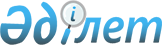 Об утверждении Инструкции по назначению социальных выплат отдельным категориям граждан района по решению местных представительных органов
					
			Утративший силу
			
			
		
					Постановление акимата Павлодарского района Павлодарской области от 5 декабря 2008 года N 422/12. Зарегистрировано Управлением юстиции Павлодарского района Павлодарской области 15 декабря 2008 года N 101. Утратило силу постановлением акимата Павлодарского района Павлодарской области от 16 ноября 2012 года N 508/11      Сноска. Утратило силу постановлением акимата Павлодарского района Павлодарской области от 16.11.2012 N 508/11.

      В соответствии с подпунктом 14) пункта 1 статьи 31 Закона Республики Казахстан от 23 января 2001 года "О местном государственном управлении в Республике Казахстан", Законом Республики Казахстан от 28 апреля 1995 года "О льготах и социальной защите участников, инвалидов Великой Отечественной войны и лиц, приравненных к ним", решением Павлодарского районного маслихата (8 сессия 4 созыва) от 29 октября 2008 года N 8/60 "О внесении изменений и дополнений в решение Павлодарского районного маслихата (3 сессия 4 созыва) от 24 декабря 2007 года N 3/16 "О районном бюджете на 2008 год", зарегистрированном в Реестре государственной регистрации нормативных правовых актов за N 12–11–100, опубликованном в газете "Нива" от 6 ноября 2008 года N 45 (7697), в целях оказания социальной помощи отдельным категориям граждан района акимат района ПОСТАНОВЛЯЕТ:



      1. Утвердить прилагаемую Инструкцию по назначению социальных выплат отдельным категориям граждан района по решению местных представительных органов.



      2. Отделу экономики и бюджетного планирования обеспечить своевременное финансирование социальных выплат в пределах бюджетных ассигнований.



      3. Признать утратившими силу некоторые постановления акимата района согласно приложению к настоящему постановлению.



      4. Настоящее постановление акимата района вводится в действие по истечении десяти календарных дней после дня официального опубликования.



      5. Контроль за выполнением настоящего постановления возложить на заместителя акима района Шамкенову Р.Ш.      Аким района                                Т. Бастенов

Утверждена

постановлением акимата

Павлодарского района

от 5 декабря 2008 года

N 422/12 Инструкция

по назначению социальных выплат

отдельным категориям граждан района по

решению местных представительных органов 1. Общие положения      1. Настоящая Инструкция детализирует предоставление социальных выплат отдельным категориям граждан района по решению местных представительных органов в соответствии с Законами Республики Казахстан от 23 января 2001 года "О местном государственном управлении в Республике Казахстан", от 28 апреля 1995 года "О льготах и социальной защите участников, инвалидов Великой Отечественной войны и лиц, приравненных к ним", постановлением акимата Павлодарской области от 14 июня 2004 года 169/5 "О назначении социальной помощи выпускникам общеобразовательных школ из малообеспеченных семей и оставшимся без попечения родителей, для оплаты обучения в высших учебных заведениях области", зарегистрировано в Реестре государственной регистрации нормативных правовых актов N 2621 (с внесенными изменениями и дополнениями). 

2. Категории граждан, имеющих

право на отдельные социальные выплаты

и размеры социальных выплат      2. Категории граждан, имеющих право на отдельные социальные выплаты и размеры социальных выплат:

      1) инвалиды и участники Великой Отечественной войны, проживающие в районе, - к празднованию Дня Победы 9 мая, - единовременная материальная помощь в размере 7000 тенге;

      2) инвалиды и участники Великой Отечественной войны, проживающие в районе, - на приобретение лекарств, - ежемесячная материальная помощь в размере 1 МРП;

      3) инвалиды и участники Великой Отечественной войны, проживающие в районе, - на протезирование зубов, - единовременная материальная помощь в размере 20000 тенге;

      4) инвалиды и участники Великой Отечественной войны, проживающие в районе, - на оплату абонентской платы за телефон, - ежемесячная материальная помощь в размере 0,5 МРП;

      5) инвалиды и участники Великой Отечественной войны, проживающие в районе, - на погашение коммунальных услуг по электроэнергии, - ежемесячная материальная помощь в размере 1 МРП;

      6) инвалиды и участники Великой Отечественной войны, проживающие в районе, - на погашение затрат по жилищно-коммунальным услугам, - ежемесячная материальная помощь в размере 1,3 МРП;

      7) инвалиды и участники Великой Отечественной войны, проживающие в районе, - на подарочные наборы к празднованию Дня Победы 9 Мая, - единовременная материальная помощь в размере 3000 тенге;

      8) лица, награжденные медалью "За победу над Германией в Великой Отечественной войне", "За победу над Японией" – к празднованию Дня Победы 9 мая, - единовременная материальная помощь в размере 2000 тенге;

      9) вдовы погибших воинов, проживающие в районе, - к празднованию Дня Победы 9 мая, - единовременная материальная помощь в размере 2000 тенге;

      10) награжденные труженики тыла, проживающие в районе, - к празднованию Дня Победы 9 мая, - единовременная материальная помощь в размере 2000 тенге;

      11) бывшие несовершеннолетние узники концлагерей, гетто и других мест, проживающие в районе, - к празднованию Дня Победы 9 мая, - единовременная материальная помощь в размере 2000 тенге;

      12) жены (мужья) умерших инвалидов войны, проживающие в районе, - к празднованию Дня Победы 9 мая, - единовременная материальная помощь в размере 2000 тенге;

      13) инвалиды, участники Великой Отечественной войны, многодетные матери, имеющие 8 и более детей - на подписку газеты "Заман тынысы" - единовременная материальная помощь в размере 1373 тенге;

      14) больные, направляемые на лечение Департаментом здравоохранения области в пределах Республики Казахстан и лицам, их сопровождающим, - денежная компенсация - по факту;

      15) Исключен постановлением акимата Павлодарского района Павлодарской области от 03 мая 2011 года N 100/5;

      16) студенты из малообеспеченных семей и оставшиеся без попечения родителей, не прошедшие по конкурсу на обладание государственным образовательным грантом или кредитом, – денежная компенсация - по факту;

      17) студенты из малообеспеченных семей и оставшиеся без попечения родителей, получающие материальную помощь для оплаты обучения в высших учебных заведениях области, - на социальную помощь на проживание, питание и проезд к месту проживания (стипендия), - ежемесячная материальная помощь в размере 5000 тенге;

      18) Исключен постановлением акимата Павлодарского района Павлодарской области от 03 мая 2011 года N 100/5.

      19) Исключен постановлением акимата Павлодарского района Павлодарской области от 03 мая 2011 года N 100/5.;

      20) пенсионеры – бывшие работники органов социальной защиты населения района ко Дню пожилых людей 1 октября, - единовременная материальная помощь в размере 5000 тенге;

      21) одинокие и одиноко проживающие пенсионеры, получающие минимальные пенсии, - ко Дню пожилых людей 1 октября, -  единовременная материальная помощь в размере 2 МРП;

      22) лица, страдающие онкологическими заболеваниями, синдромом приобретенного иммунодефицита, проживающие в районе, - два раза в год материальная помощь в размере 10 МРП;

      23) лица, признанные нуждающимися в социальной поддержке, со средне-душевым доходом, не превышающим прожиточного минимума, - на лечение или приобретение лекарств, - единовременная материальная помощь в размере 10 МРП;

      24) лица, признанные нуждающимися в социальной помощи, со средне-душевым доходом, не превышающим прожиточного минимума, - на развитие личного подворья, - единовременная материальная помощь в декабре 2008 года в размере 100 МРП, с 2011 года в размере 75 МРП;

      25) Исключен постановлением акимата Павлодарского района Павлодарской области от 03 мая 2011 года N 100/5.;

      26) семьи, имеющие детей дошкольного возраста, не обучающихся в нулевых классах со средне-душевым доходом, не превышающим прожиточного минимума - к новогоднему празднику 31 декабря, - единовременная материальная помощь в размере 0,5 МРП;

      27) семьи, имеющие детей – сирот до 16 лет - к новогоднему празднику 31 декабря, - единовременная материальная помощь в размере 0,5 МРП;

      28) дети- инвалиды до 16 лет - ко Дню защиты детей 1 июня, -  единовременная материальная помощь в размере 0,5 МРП;

      29) безработные, - на единовременное пособие на погребение, -  единовременная материальная помощь в размере 10 МРП;

      30) лица, принимавшие участие в боевых действиях в Афганистане, проживающие в районе, – ко Дню вывода войск из Афганистана, -  единовременная материальная помощь в размере 5 МРП;

      31) лица, принимавшие участие в боевых действиях в Афганистане, лица, принимавшие участие в ликвидации последствий катастроф на Чернобыльской атомной электростанции, проживающие в районе, – на оздоровление, - ежеквартальная материальная помощь в размере 4 МРП;

      32) лица, принимавшие участие в ликвидации последствий катастроф на Чернобыльской атомной электростанции, проживающие в районе, - ко Дню защитников Отечества, - единовременная материальная помощь в размере 5 МРП;

      33) лица, освободившиеся из мест лишения свободы, имеющие заболевания, проживающие в районе,- на оздоровление, - единовременная материальная помощь в размере 10 МРП;

      34) Исключен постановлением акимата Павлодарского района Павлодарской области от 03 мая 2011 года N 100/5.;

      35) лица, состоящие в качестве безработных и обучающиеся по направлению отдела занятости и социальных программ района на курсах профессиональной подготовки, переподготовки и повышения квалификации, - единовременная материальная помощь в размере 5 000 тенге;

      36) пенсионеры, получающие минимальный размер пенсии, проживающие в районе, - на погашение затрат по жилищно-коммунальным услугам и на покупку по сниженным ценам основных продуктов питания, - ежеквартальная материальная помощь в размере 2 МРП;

      37) не вступившим в повторный брак вдовам воинов, погибшим в Великой Отечественной войне, - на погашение затрат по жилищно- коммунальным услугам, - ежемесячная материальная помощь размере 1,3 МРП;

      38) бывшие несовершеннолетние узники концлагерей, гетто и других мест, проживающие в районе, - на погашение затрат по жилищно-коммунальным услугам, - ежемесячная материальная помощь размере 1,3 МРП;

      39) лица, принимавшие участие в боевых действиях в Афганистане, лица, принимавшие участие в ликвидации последствий катастроф на Чернобыльской атомной электростанции, проживающие в районе, – на погашение затрат по жилищно-коммунальным услугам, - ежемесячная материальная помощь размере 1,3 МРП;

      40) инвалиды и участники Великой Отечественной войны, проживающие в районе, - на ремонт жилья, - единовременная материальная помощь в размере 30 МРП;

      41) одинокие и одиноко проживающие нетрудоспособные пенсионеры  - на погашение затрат по жилищно-коммунальным услугам, -  ежеквартальная материальная помощь в размере 2 МРП;

      42) Исключен постановлением акимата Павлодарского района Павлодарской области от 03 мая 2011 года N 100/5.;

      43) семьи, имеющие детей- инвалидов, больных детским церебральным параличом - единовременная материальная помощь в размере 3 МРП;

      44) инвалиды 1 группы и дети-инвалиды до 16 лет - ко Дню инвалида - единовременная материальная помощь в размере 3 МРП;

      45) Исключен постановлением акимата Павлодарского района Павлодарской области от 03 мая 2011 года N 100/5.;

      46) женщины на момент обращения со сроком беременности 12 – 15 недель - для мотивации своевременного взятия на учет, - единовременная материальная помощь в размере 10 МРП;

      47) одинокие пенсионеры, многодетные семьи - на приобретение топлива, - единовременная материальная помощь в размере 10 МРП;

      48) одинокие пенсионеры, многодетные семьи, одинокие безработные - в связи с ростом цен на продукты питания, - ежеквартальная материальная помощь в размере 3 МРП;

      49) лица, больные сахарным диабетом, гипертоническим, сердечно- сосудистым, психическим заболеванием, мужчины, неработающие, достигшие возраста 60 лет и женщины, неработающие, достигшие возраста 55 лет- в связи с повышением цен на лекарственные препараты, - ежеквартальная материальная помощь в размере 2 МРП;

      50) лица, принимавшие участие в боевых действиях в Афганистане - на награждение медалью "20 лет вывода войск из Афганистана", - единовременная материальная помощь в размере 2000 тенге;

      51) одинокие матери - на приобретение детского питания, - ежемесячная материальная помощь в размере 2 МРП;

      52) Исключен постановлением акимата Павлодарского района Павлодарской области от 03 мая 2011 года N 100/5;

      53) больные с активной формой туберкулеза, находящиеся на поддерживающей фазе амбулаторного лечения, проживающие в районе, - на питание, - материальная помощь в размере 4 МРП, ежемесячно в течение шести месяцев;

      54) больные с активной формой туберкулеза, находящиеся на поддерживающей фазе амбулаторного лечения, проживающие в районе, – на проезд до областного противотуберкулезного диспансера и обратно, - ежеквартальная материальная помощь в размере 0,5 МРП;

      55) лица, принимавшие участие в ликвидации последствии катастроф на Чернобыльской атомной электростанции, проживающие в районе, - на протезирование зубов, - единовременная материальная помощь в размере 10000 тенге;

      56) пенсионеры, имеющие звание "Почетный гражданин", участники и инвалиды Великой Отечественной войны, проживающие в районе, - на подписку газеты "Казахстанская Правда", - единовременная материальная помощь в размере 1814 тенге;

      пенсионеры, имеющие звание "Почетный гражданин", участники и инвалиды Великой Отечественной войны, проживающие в районе, - на подписку газеты "Егемен Қазақстан", - единовременная материальная помощь в размере 1577 тенге;

      пенсионеры, имеющие звание "Почетный гражданин", участники и инвалиды Великой Отечественной войны, получатели государственной адресной социальной помощи, инвалиды 1 группы, лица, освободившиеся из мест лишения свободы, дети, родители которых лишены родительских прав, лица, принимавшие участие в боевых действиях в Афганистане, лица, принимавшие участие в ликвидации последствий катастроф на Чернобыльской атомной электростанции, проживающие в районе, - на подписку газеты "Сарыарка Самалы", - единовременная материальная помощь в размере 1380 тенге;

      пенсионеры, имеющие звание "Почетный гражданин", участники и инвалиды Великой Отечественной войны, получатели государственной адресной социальной помощи, инвалиды 1 группы, лица, освободившиеся из мест лишения свободы, дети, родители которых лишены родительских прав, лица, принимавшие участие в боевых действиях в Афганистане, лица, принимавшие участие в ликвидации последствий катастроф на Чернобыльской атомной электростанции, проживающие в районе, - на подписку газеты "Звезда Прииртышья", - единовременная материальная помощь в размере 1386 тенге;

      участники и инвалиды Великой Отечественной войны, труженники тыла, награжденные за самоотверженный труд и безупречную воинскую службу в тылу в годы Великой Отечественной войны, награжденные орденами и медалями СССР "За оборону Ленинграда", "За оборону Москвы", "За оборону Одессы", "За оборону Севастополя", "За оборону Сталинграда", "За оборону Киева", "За оборону Кавказа", "За оборону Советского Заполярья", а также лица, имеющие знак "Жителю блокадного Ленинграда", - на подписку газеты "Ардагер - ветеран", - единовременная материальная помощь в размере 816 тенге;

      студенты ВУЗов, колледжей из числа круглых сирот и оставшихся без попечения родителей, проживающие в районе, - на подписку газеты "Регион KZ", - единовременная материальная помощь в размере 3500 тенге;

      57) малообеспеченные семьи, участники и инвалиды Великой Отечественной войны - для подключения цифрового спутникового телерадиовещания, - единовременная материальная помощь в размере 22000 тенге;

      58) малообеспеченные многодетные семьи, имеющие четверых и более несовершеннолетних детей – на содержание ребенка в детском саду – ежеквартальная материальная помощь в размере 10000 тенге;

      59) участники и инвалиды Великой Отечественной войны, лица, приравненные к ним и лица, проработавшие не менее шести месяцев в годы Великой Отечественной войны – для экскурсии в город Астану в рамках празднования 20-летия независимости Республики Казахстан – единовременная материальная помощь в размере 17 МРП;

      60) лица, проработавшие не менее шести месяцев в годы Великой Отечественной войны – к празднованию Дня Победы 9 Мая – единовременная материальная помощь в размере 2000 тенге;

      61) лица из малообеспеченных семей, пострадавшие вследствие пожара, стихийных и техногенных явлений, доход в которых не превышает прожиточного минимума - на приобретение строительных материалов - единовременная материальная помощь в размере 100 МРП.

      Пункт 2 с изменениями, внесенными постановлениями акимата Павлодарского района Павлодарской области от 22.05.2009 N 144/5;   11.12.2009 N 338/12; 03.05.2011 N 100/5 (вводится в действие по истечении десяти календарных дней после дня его первого официального опубликования). 

3. Порядок назначения социальных выплат      3. Назначение социальных выплат категориям граждан, указанным в пункте 2 Инструкции, производится путем предоставления:

      1) социальных выплат – категориям, указанным в подпунктах 1), 2), 3), 4), 5), 6), 8), 9), 10), 11), 12), 14), 15), 16), 17), 18), 19), 20), 21), 22), 23), 24), 25),30), 31), 32), 33),34), 35), 36), 37), 38), 39), 40), 41), 42), 43), 44), 45), 46), 47), 48), 49), 50), 51), 52), 53), 54), 55), 56), 57), 58), 59), 60), 61);

      2) подписки на периодические издания - категориям, указанным в подпункте 13);

      3) новогодних подарков – категориям, указанным в подпункте 26), 27);

      4) подарочные наборы - категориям, указанным в подпункте 7), 28), 45).

      Пункт 3 с изменениями, внесенными постановлениями акимата Павлодарского района Павлодарской области от 22.05.2009 N 144/5; 11.12.2009 N 338/12; 03.05.2011 N 100/5 (вводится в действие по истечении десяти календарных дней после дня его первого официального опубликования).

      4. Социальные выплаты и другие виды социальной помощи для лиц, имеющих на них право, назначаются:

      1) для категорий, указанных в подпунктах 1), 2), 3), 4), 5), 6), 7), 8), 9), 10), 11), 12), 13), 14), 31), 32), 33), 38), 39), 40) - в соответствии с Законом Республики Казахстан от 28 апреля 1995 года "О льготах и социальной защите участников, инвалидов Великой Отечественной войны и лиц, приравненных к ним";

      2)для категорий, указанных в подпунктах 15), 16), 17), 18), 19), 20), 21), 22), 23), 24), 25), 26), 27), 28), 29), 30), 34), 35), 36), 37), 41), 42), 43), 44), 45), 46), 47), 48), 49), 50), 51), 52), 53), 54), 55), 56), 57), 58), 59), 60), 61) - на основании бюджетной программы 6.2.451.007.000.

      Пункт 4 с изменениями, внесенными постановлениями акимата Павлодарского района Павлодарской области от 22.05.2009 N 144/5; 11.12.2009 N 338/12; 03.05.2011 N 100/5 (вводится в действие по истечении десяти календарных дней после дня его первого официального опубликования). 

4. Перечень необходимых документов

для назначения социальных выплат      5. Для назначения социальных выплат и других видов социальной помощи отдельным категориям граждан района, указанным в пункте 2 Инструкции, необходимы следующие документы:

      1) для категорий, указанных в подпунктах 1), 2), 3), 4), 5), 6), 30), 31), 32), 37), 38), 39), 40), - согласно списка Павлодарского районного отделения Государственного центра по назначению и выплате пенсий и пособий, заявление лица, имеющего право на данную социальную выплату с указанием РНН, копия удостоверения личности, справка с места жительства, копия документа, удостоверяющего его статус - без учета дохода;

      2) для категорий, указанных в подпункте 13) - согласно списков сельских округов и сел; списка Павлодарского районного отделения Государственного центра по назначению и выплате пенсий и пособий - без учета дохода;

      3) для категорий, указанных в подпунктах 7), 8), 9), 10), 11), 12), 21), 36), 41), 44), 45) - согласно списка Павлодарского районного отделения Государственного центра по назначению и выплате пенсий и пособий, список сельских округов и сел - без учета дохода;

      4) для категории, указанной в подпункте 14) - заявление лица, имеющего право на данную социальную выплату с указанием РНН, или лица, сопровождающего больного, копия книги регистрации граждан, направление Департамента здравоохранения, проездные билеты в оба конца на больного и лица, его сопровождающего, исключая авиабилеты, выписка из истории болезни, копия удостоверения личности - без учета дохода;

      5) для категории, указанной в подпункте 15) - заявление лица, имеющего право на данную социальную выплату с указанием РНН, копия книги регистрации граждан, копия справки с медицинского учреждения, подтверждающую необходимость в санаторно-курортном лечении, копия документа, подтверждающего факт получения звания "Почетный гражданин" - без учета дохода;

      6) для категорий, указанных в подпункте 16) - заявление лица, имеющего право на данную социальную выплату с указанием РНН, копия удостоверения личности, копия книги регистрации граждан, акт обследования жилищно-бытовых условий заявителя, проведенного комиссией аппарата акима сельского округа, села, копия трехстороннего договора студента с высшим учебным заведением, сертификат по итогам ЕНТ, с учетом дохода не превышающим размера прожиточного минимума;

      7) для категорий, указанных в подпункте 17) - согласно списка отдела занятости и социальных программ, с учетом дохода, не превышающим размера прожиточного минимума;

      8) для категории, указанной в подпункте 18) - согласно списка отдела по делам обороны Павлодарского района, заявление лица, имеющего право на данную социальную выплату с указанием РНН, копия книги регистрации граждан, акт обследования жилищно-бытовых условий заявителя, проведенного комиссией аппарата акима сельского округа, села, с указанием доходов всех членов семьи с учетом дохода, не превышающим размера прожиточного минимума;

      9) для категорий, указанных в подпункте 19) - заявление лица, имеющего право на данную социальную выплату с указанием РНН, копия справки с медицинского учреждения, подтверждающую необходимость в оперативном лечении, копия книги регистрации граждан, копия удостоверения личности, акт обследования жилищно-бытовых условий заявителя, проведенного комиссией аппарата акима сельского округа, села, с учетом дохода, не превышающим размера прожиточного минимума;

      10) для категории, указанной в подпункте 20) - согласно списка районного отдела занятости и социальных программ - без учета дохода;

      11) для категории, указанной в подпункте 22) - заявление лица, имеющего право на данную социальную выплату с указанием РНН, копия удостоверения личности, справка с места жительства, справка с областного противотуберкулезного диспансера - без учета дохода;

      12) для категорий, указанных в подпунктах 23), 24), 25) -  заявление лица, имеющего право на данную социальную выплату с указанием РНН, копия удостоверения личности, копия книги регистрации граждан, акт обследования жилищно-бытовых условий заявителя, проведенного комиссией аппарата акима сельского округа, села, с учетом дохода, не превышающим размера прожиточного минимума;

      13) для категории, указанной в подпункте 26) - согласно списка сельских округов, копии протокола заседания адресной социальной комиссии сельских округов с учетом дохода , не превышающим размера прожиточного минимума;

      14) для категорий, указанной в подпункте 27) - согласно списка районного отдела образования - без учета дохода;

      15) для категории, указанной в подпункте 28) - согласно списка районного филиала Государственного центра по выплате пенсий - без учета дохода;

      16) для категории, указанной в подпункте 29) - заявление лица, обратившегося на данную социальную выплату с указанием РНН, копия книги регистрации граждан, копия удостоверения личности, справки о смерти, копия свидетельства о смерти - без учета дохода;

      17) для категории, указанной в подпункте 33) - заявление лица, имеющего право на данную социальную выплату с указанием РНН, копия книги регистрации граждан, копия удостоверения личности, справка с РОВД - без учета дохода;

      18) для категории, указанной в подпункте 34) - заявление лица, имеющего право на данную социальную выплату с указанием РНН, копия книги регистрации граждан, копия удостоверения личности, приказ Департамента образования о направлении на работу в сельскую местность; приказ районного отдела образования или школы о принятии на работу - без учета дохода;

      19) для категории, указанной в подпункте 35) - согласно списка районного отдела занятости и социальных программ - без учета дохода;

      20) для категорий, указанных в подпункте 42) - списки сельских округов и сел, заявление лица, имеющего право на данную социальную выплату с указанием РНН, копия книги регистрации граждан, копия удостоверения личности, ходатайство акимов сельских округов и сел  - без учета дохода;

      21) для категории, указанной в подпункте 43) - согласно списков сельских округов и сел, согласованных с сельскими врачебными амбулаториями - без учета дохода;

      22) для категории, указанной в подпункте 46), - заявление лица, имеющего право на данную социальную выплату, копия документа, удостоверяющего личность получателя, РНН, копия книги регистрации граждан, справка медицинского учреждения о сроке беременности - без учета дохода;

      23) для категорий, указанных в подпункте 47), - заявление лица, имеющего право на данную социальную выплату, копия документа, удостоверяющего личность получателя, РНН, копия книги регистрации граждан, все виды доходов (пенсия, заработная плата, пособия и т.д.), акт обследования жилищно-бытовых условий заявителя, проведенный комиссией аппарата акима сельских округов и сел, с учетом дохода, не превышающим размера прожиточного минимума;

      24) для категорий, указанных в подпункте 48), - для одиноких пенсионеров - согласно списка сельских округов и сел, для одиноких безработных - согласно списка сектора занятости, для многодетных матерей - согласно списка районного филиала Государственного центра по выплате пенсий - без учета дохода;

      25) для категорий, указанных в подпункте 49), - заявление лица, имеющего право на данную социальную выплату, копия документа, удостоверяющего личность получателя, РНН, копия книги регистрации граждан, справка медицинского учреждения - без учета дохода;

      26) для категории, указанной в подпункте 50), - согласно списка районного филиала Государственного центра по выплате пенсий - без учета дохода;

      27) для категории, указанной в подпункте 51), - заявление лица, имеющего право на данную социальную выплату, копия документа, удостоверяющего личность получателя, РНН, копия книги регистрации граждан, свидетельство о рождении ребенка - без учета дохода;

      28) для категории, указанной в подпункте 52), - согласно списка сельских округов и сел, с указанием фамилии, имени, отчества, РНН, лицевого счета, справка о результате осеменения крупного рогатого скота, заверенная ветеринарным врачом, справка о наличии личного подворья - без учета дохода;

      29) для категории, указанной в подпункте 53), - заявление лица, имеющего право на данную социальную выплату, копии документа, удостоверяющего личность получателя, РНН, копия книги регистрации граждан, справка с областного противотуберкулезного диспансера, без учета дохода;

      30) для категории, указанной в подпункте 54), - заявление лица, имеющего право на данную социальную выплату, копии документа, удостоверяющего личность получателя, РНН, копия книги регистрации граждан, справка с областного противотуберкулезного диспансера, без учета дохода;

      31) для категории, указанной в подпункте 55), - заявление лица, имеющего право на данную социальную выплату, копии документа, удостоверяющего личность получателя, РНН, копия книги регистрации граждан, документ удостоверяющий его статус, справка с медицинского учреждения о нуждаемости в протезировании, без учета дохода;

      32) для категории, указанной в подпункте 56), - согласно списков сельских округов и сел, списка Павлодарского районного отделения государственного центра по назначению и выплате пенсии и пособий, без учета дохода;

      33) для категорий, указанных в подпункте 57) - для малообеспеченных семей - согласно списка сельских округов и сел с учетом дохода, для участников и инвалидов Великой Отечественной войны, лиц, приравненных к ним и лиц, проработавших не менее шести месяцев в годы Великой Отечественной войны – согласно списка районного филиала Государственного центра по выплате пенсий, без учета дохода;

      34) для категории, указанной в подпункте 58) - заявление лица, имеющего право на данную социальную помощь, копия документа, удостоверяющего личность получателя, копия РНН, копия книги регистрации граждан, акт обследования жилищно-бытовых условий заявителя, проведенный комиссией аппарата акима сельских округов и сел, с учетом дохода, не превышающим размера прожиточного минимума;

      35) для категорий, указанных в подпункте 59) - согласно списка районного филиала Государственного центра по выплате пенсий, без учета дохода;

      36) для категории, указанной в подпункте 60) - согласно списка районного филиала Государственного центра по выплате пенсий, без учета дохода;

      37) для категории, указанной в подпункте 61) - заявление лица, имеющего право на данную социальную помощь, копия документа, удостоверяющего личность получателя, копия РНН, копия книги регистрации граждан, акт обследования жилищно-бытовых условий заявителя, проведенный комиссией аппарата акима сельских округов и сел, с учетом дохода, не превышающим размера прожиточного минимума

      Пункт 5 с изменениями, внесенными постановлениями акимата Павлодарского района Павлодарской области от 22.05.2009 N 144/5; 11.12.2009 N 338/12; 03.05.2011 N 100/5 (вводится в действие по истечении десяти календарных дней после дня его первого официального опубликования). 

5. Учет и отчетность      6. Исключен постановлением акимата Павлодарского района Павлодарской области от 03 мая 2011 года N 100/5.

      Сноска. Пункт 6 исключен постановлением акимата Павлодарского района Павлодарской области от 03.05.2011 N 100/5 (вводится в действие по истечении десяти календарных дней после дня его первого официального опубликования).

      7. Социальные выплаты, указанные в подпунктах 1), 2), 3), 4), 5), 6), 7), 8), 9), 10), 11), 12), 13), 14), 15), 16), 17), 18), 19), 20), 21), 22), 23), 24), 25), 26), 27), 28), 29), 30), 31), 32), 33), 34), 35), 36), 37), 38), 39), 40), 41), 42), 43), 44), 45), 46), 47), 48), 49), 50), 51), 52), 53), 54), 55), 56), 57), 58), 59), 60), 61)  пункта 2 Инструкции, будут производиться районным отделом занятости и социальных программ на основании заявлений граждан с приложением необходимых документов путем зачисления на лицевые счета через районный узел почтовой связи.

      Пункт 7 с изменениями, внесенными постановлениями акимата Павлодарского района Павлодарской области от 22.05.2009 N 144/5; 11.12.2009 N 338/12; 03.05.2011 N 100/5 (вводится в действие по истечении десяти календарных дней после дня его первого официального опубликования).

      8. Ежеквартально к 5 числу месяца, следующего за отчетным, районный отдел занятости и социальных программ предоставляет информацию о выполненной работе по обеспечению своевременности социальных выплат в районный отдел экономики и бюджетного планирования.

      9.Первичные документы (протокол, акты обследования, справки, ходатайства и т.д.) хранятся в районном отделе занятости и социальных программ в течение трех лет.Примечание:МРП- месячный расчетный показатель

СИК - социальный индивидуальный код

РНН - регистрационный номер налогоплательщика

ГЦВП - государственный центр по выплате пенсии и пособий

РОВД - районный отдел внутренних дел

ЕНТ - единое национальное тестирование

Приложение

к постановлению акимата

Павлодарского района

от 5 декабря 2008 года

N 422/12 Перечень

постановлений акимата Павлодарского

района, признанных утратившими силу      1. Постановление акимата района от 27 февраля 2006 года N 65/2 "Об утверждении Инструкции по назначению социальных выплат отдельным категориям граждан района", зарегистрировано в Реестре государственной регистрации нормативных правовых актов за N 12-11-23, опубликовано в газете "Нива" от 9 марта 2006 года N 10 (7558).

      2. Постановление акимата района от 18 апреля 2006 года N 138/4 "О внесении изменений и дополнений в постановление акимата района от 27 февраля 2006 года N 65/2 "Об утверждении Инструкции по назначению социальных выплат отдельным категориям граждан района", зарегистрировано в Реестре государственной регистрации нормативных правовых актов за N 12-11-25, опубликованное в газете "Нива" от 27 апреля 2006 года N 17 (7568).

      3. Постановление акимата района от 1 декабря 2006 года N 525/12 "О внесении изменений и дополнений в постановление акимата района от 27 февраля 2006 года N 65/2 "Об утверждении Инструкции по назначению социальных выплат отдельным категориям граждан района", зарегистрировано в Реестре государственной регистрации нормативных правовых актов за N 12-11-33, опубликовано в газете "Нива" от 7 декабря 2006 года N 49 (7597).

      4. Постановление акимата района от 8 июня 2007 года N 208/6 "О внесении изменения в постановление акимата района от 27 февраля 2006 года 65/2 "Об утверждении Инструкции по назначению социальных выплат отдельным категориям граждан района", зарегистрировано в Реестре государственной регистрации нормативных правовых актов за N 12-11-60, опубликовано в газете "Нива" от 14 июня 2007 года N 24 (7624).

      5. Постановление акимата района от 12 сентября 2007 года N 291/9 " О внесении дополнений в постановление акимата района от 27 февраля 2006 года N 65/2 "Об утверждении Инструкции по назначению социальных выплат отдельным категориям граждан района", зарегистрировано в Реестре государственной регистрации нормативных правовых актов за N 12-11-65, опубликовано в газете "Нива" от 20 сентября 2007 года N 38 (7638).

      6. Постановление акимата района от 1 февраля 2008 года N 38/2 "О внесении дополнений и изменений в постановление акимата района от 27 февраля 2006 года N 65/2 "Об утверждении Инструкции по назначению социальных выплат отдельным категориям граждан района", зарегистрировано в Реестре государственной регистрации нормативных правовых актов N 12-11-90,опубликовано в газете "Нива" от 28 февраля 2008 года N 9 (7661).

      7. Постановление акимата района от 6 августа 2008 года N 305/8 "О внесении изменений и дополнений в постановление акимата района от 27 февраля 2006 года N 65/2 "Об утверждении Инструкции по назначению социальных выплат отдельным категориям граждан района", зарегистрировано в Реестре государственной регистрации нормативных правовых актов за N 12-11-98, опубликовано в газете "Нива" от 4 сентября 2008 года N 36(7688).
					© 2012. РГП на ПХВ «Институт законодательства и правовой информации Республики Казахстан» Министерства юстиции Республики Казахстан
				